ANEXO 13DECLARACIÓN INFORMACIÓN RELATIVA A LA CONDICIÓN DE PYMEINDENTIFICACIÓN DE LA EMPRESAD/Dª………………………………………………………………………………………………………………con DNI nº …………………………………..como titular  o  en representación de……..………………………………………………………………………………………………………………………con CIF nº………………………………………………………y domicilio en …………………………………………………………………………………………… CP…………………..de…………………………………...………………………………………….. Provincia de Cáceres en relación al proyecto …………………………………………………………………………………………………………………………………………………………………………………….presentado  a  la  Asociación para la Promoción y el Desarrollo de la Comarca de Trasierra Tierras de Granadilla           “Cáparra” dentro de Programa Leader para la aplicación de la Estrategia de Desarrollo Local Participativo a la 4ª convocatoria pública de ayudas Leader (Feader 2014-2020), medida 19 PDR.TIPO DE EMPRESAIndíquese con una o varias cruces la situación de la empresa solicitante:Empresa autónoma  	(En este caso, los datos indicados a continuación proceden únicamente de las cuentas de la empresa  solicitante. Cumpliméntese únicamente la declaración sin anexo).Empresa asociada 	(Cumpliméntese  y añádase el anexo ( y, en su                                                    caso, fichas suplementarias); a continuación Empresa vinculada             complétese trasladando el resultado del cuadro de  abajo.)                 DATOS PARA DETERMINAR LA CATEGORÍA DE EMPRESASe calcularán según el artículo 6 del anexo de la Recomendación 2003/361/CE de la Comisión, sobre la definición de pequeñas y medianas empresas.Periodo de referencia (*)(*) Todos los datos deberán corresponder al último ejercicio contable cerrado y se calcularán con carácter anual. En empresas de nueva creación que no han cerrado aún sus cuentas se utilizarán datos basados en estimaciones fiables realizadas durante el ejercicio financiero.(**) en miles de euros.Importante: Hay un cambio de datos con respecto al ejercicio contable anterior que podría acarrear el cambio de categoría de la empresa solicitante (microempresa, pequeña, mediana o gran empresa).NoSí, (en este caso, cumpliméntese y añádase una declaración relativa al ejercicio anterior).En                                              a         de                          de    2020Fdo: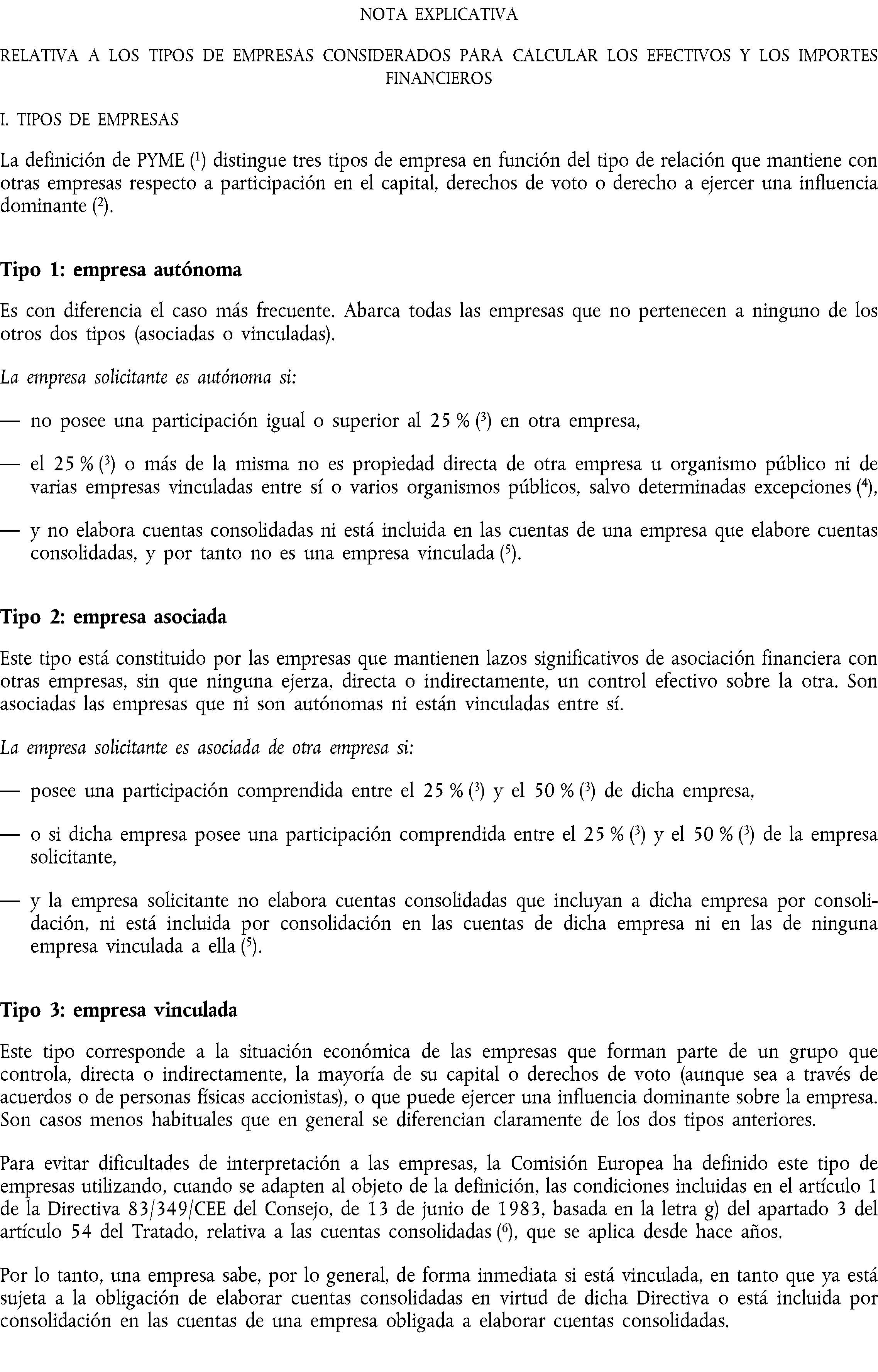 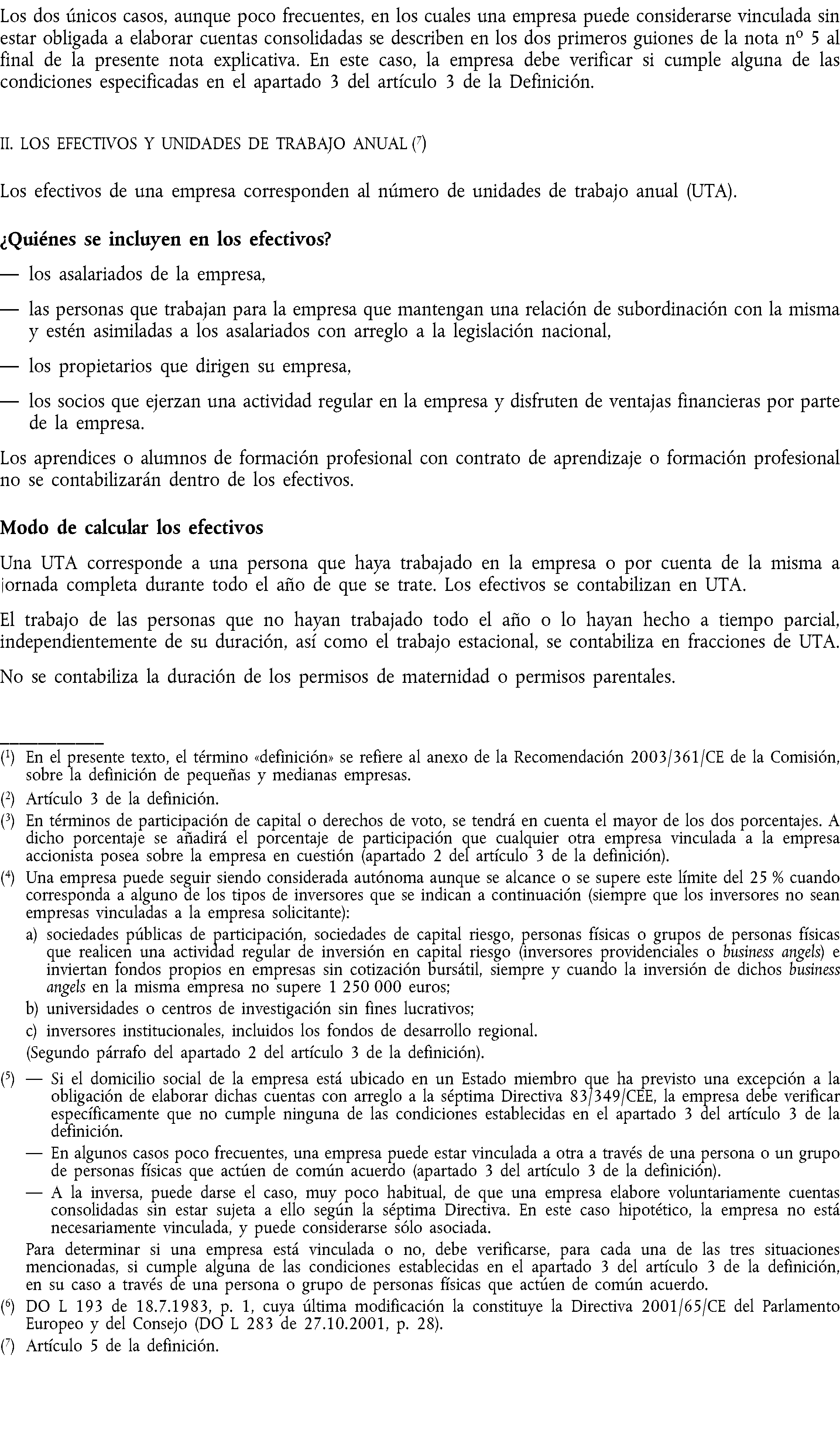 Efectivos (UTA)Volumen de negocios (**)Balance general (**)